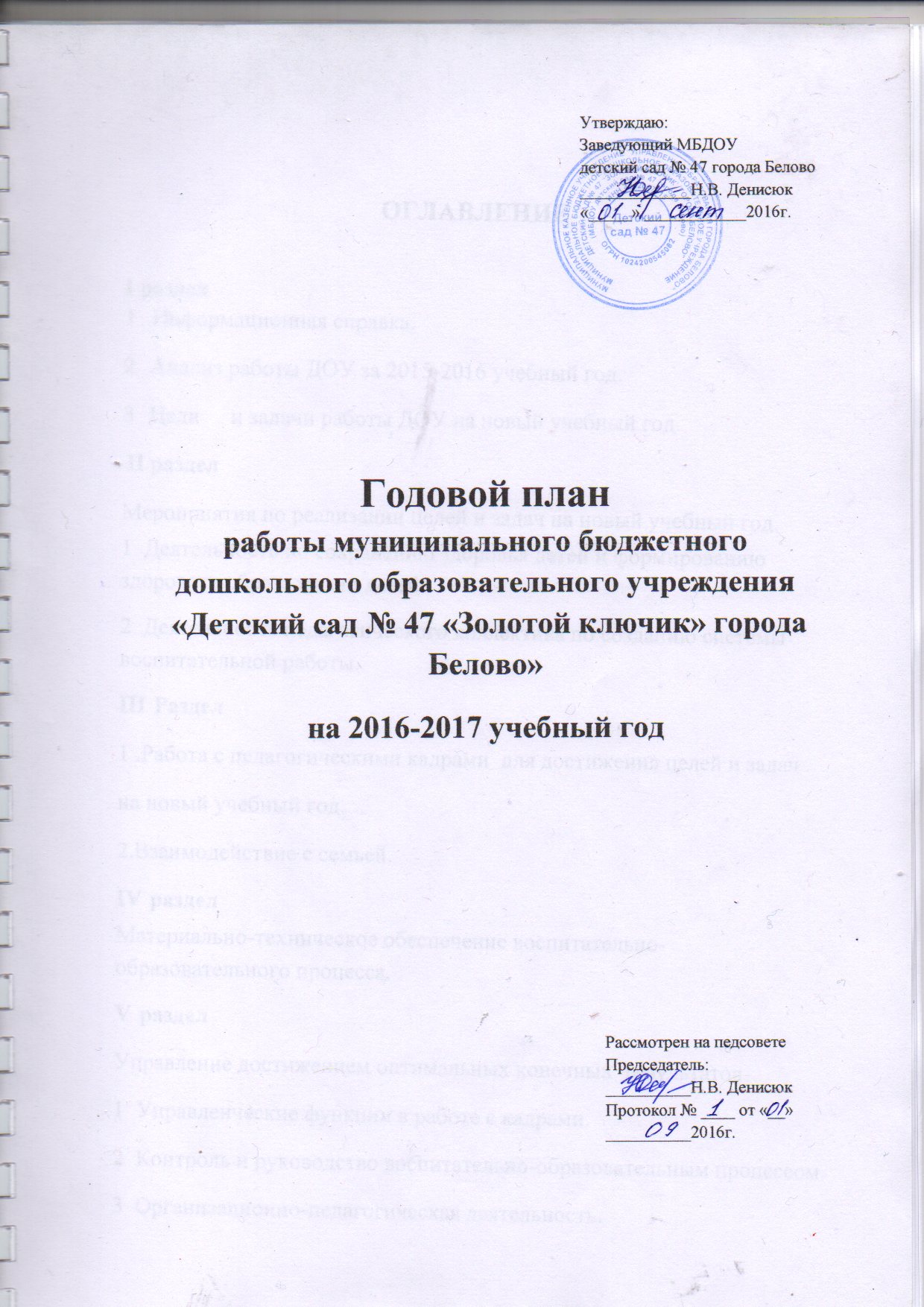 ОГЛАВЛЕНИЕI разделИнформационная справка.Анализ работы ДОУ за 2015-2016 учебный год.Цели	и задачи работы ДОУ на новый учебный год. II разделМероприятия по реализации целей и задач на новый учебный год.1  Деятельность по сохранению здоровья детей и формированию здорового образа жизни детей.2  Деятельность педагогического коллектива по созданию системы воспитательной работы.Раздел1 .Работа с педагогическими кадрами  для достижения целей и задач на новый учебный год.2.Взаимодействие с семьей.разделМатериально-техническое обеспечение воспитательно-образовательного процесса.разделУправление достижением оптимальных конечных  результатов.1  Управленческие функции в работе с кадрами.2  Контроль и руководство воспитательно-образовательным процессом.3  Организационно-педагогическая деятельность.Информационная справкаИнформационная справка МБДОУ «Детский сад №47 «Золотой ключик» города Белово»Год образования - 1963г Занимаемая площадь - 5854 Количество групп по проекту - 8 Количество воспитателей по проекту - 16 Количество детей на 2016-2017 уч.г. - 207 чел.Детский сад работает по основной общеобразовательной программе ДОУЗаведующий МБДОУ детский сад № 47 _______________________Н. В. ДенисюкАналитическая справка по итогам годаАнализ работы МБДОУ «Детский сад № 47 «Золотой ключик» города Белово» за 2015-2016 учебный год.Анализ физкультурно - оздоровительной работыОдним из основных направлений деятельности МБДОУ является работа по сохранению и укреплению жизни и здоровья детей.Основными аспектами работы педагогов совместно с медицинским персоналом являлись:Обеспечение рационального питания, соответствующего возрастным потребностям, сбалансированного по основным пищевым показателям. Индивидуальный подход к детям во время приема пищи.Дополнительная витаминизация (витаминизированная продукция);Проведение закаливающих мероприятий.Проведение общеукрепляющих мероприятий и мероприятий, направленных на профилактику гриппа.Профилактика нарушений осанки и плоскостопия;Обеспечение щадящего режима в период адаптации детей.Обеспечение достаточной двигательной активности детей: утренняя гимнастика, бодрящая гимнастика после сна, физкультурные занятия на воздухе и в спортивном зале, физкультурные минутки во время проведения занятий, подвижные игры, эстафеты, спортивные праздники и развлечения.Регулярные медицинские осмотры детей с контролем физического развития.Строгое соблюдение санитарно-эпидемиологического режима.Проведение вакцинопрофилактики детей согласно национальному календарю прививок и плана детской поликлиникиПропаганда ЗОЖ через:наглядно-печатную информацию;курс лекций и бесед для родителей.В 2015-2016 уч.г. списочный состав детского сада -202 детей в двух корпусах. Всего по заболеваемости детьми было пропущено 3447 дней. Было зарегистрировано 124 случай по заболеваемости, из них до 3-х лет - 28 случаев (193дней). Основные диагнозы - ОРВИ, ОРЗ, грипп. В сравнении с предыдущим годом заболеваемость понизилась. Данные по группам здоровья следующие: Анализ состояния работы по данному блоку показывает, что в последние два учебных года большое внимание уделялось профилактической работе с воспитанниками. В новом учебном году медицинским работникам необходимо расширить ассортимент оздоровительных мероприятий, вести постоянный контроль за организацией закаливающих и профилактических процедур, регулярно проводить в ДОУ Дни здоровья. Совместно с воспитателями уделять большое внимание просвещению родителей по данному направлению с целью организации их активного участия в решении задач по сохранению и укреплению здоровья детей и формирования у них привычки к здоровому образу жизни.Анализ результативности проводимых мероприятий в рамках адаптациивоспитанников раннего возрастаРезультаты адаптации детей раннего возрастаАнализ результатов адаптации детей раннего и младшего дошкольного возраста к ДОУНами были отмечены моменты характерные для этапов прохождения адаптации и вливания в коллектив, в группу:проявление индивидуальных реакций на новую ситуацию, характер которых зависит от психофизиологических и личностных особенностях ребенка.эмоциональное развитие ребенка также позволяет детям лучше адаптироваться.у детей наблюдалось стабильное положительное психоэмоциональное состояние, т.е. дети в основном пребывают в хорошем настроении, активно играют, взаимодействуют со взрослыми и сверстниками, соблюдают режим дня, хорошо кушают.Отсутствие детей раннего возраста с дезадаптацией обусловлено слаженной и систематической работой воспитателей групп и медицинского работника. С детьми данных возрастных категорий в период с октября по апрель текущего года систематически проводилась групповая психопрофилактическая работа по предупреждению дезадаптации и снижению тревожности у детей к условиям ДОУ. Результатами данной работы стал высокий процент детей, успешно преодолевших стресс поступления в ДОУ и адаптировавшихся к его условиям.Параллельно работе с детьми ведется информационная работа с родителями (консультации, семинары-практикумы по проблемам взаимодействия с детьми раннего и младшего возраста, их обучению, воспитанию).Анализ готовности детей к обучению в школеВ 2015-2016 уч.г. в ДОУ функционировала 1 подготовительная к школе группа вИтоговый результат освоения ПрограммыАнализируя работу по формированию готовности детей к школьному обучению, можно отметить, что выпускники нашего ДОУ к школе готовы. У детей развиты необходимые физические, психические, моральные качества, необходимые для поступления в школу, сформировано положительное отношение к обучению в школе Результаты выполнению программы по всем направлениям согласно проводимым диагностикам на конец года были улучшены. По данным диагностики готовности выпускников к обучению в школе, проведенной в мае 2016 года, высокий и средний уровни готовности имеет 100 % детей, что является хорошим показателем. Данные результаты мы имеем за счет достаточной сформированной у воспитанников предпосылки к учебной деятельности: умение ребенка работать в соответствии с инструкцией, самостоятельно действовать по образцу и осуществлять контроль, вовремя остановиться при выполнении того или иного задания и переключиться на выполнение другого.Все дети физически хорошо развиты, владеют необходимыми физическими действиями и движениями. Двигательные умения и навыки соответствуют возрастным нормам (согласно проведенной диагностики). Часть детей параллельно были охвачены дополнительным образованием (кружки при ДК «Шахтер», подготовительный класс музыкальной школы).Результаты диагностики освоения программы по разным образовательным областям на конец года в сравнении с началом года были улучшены.Анализ педагогических кадров и воспитательно - образовательного процессаПедагогический коллектив ДОУ осуществляет деятельность по общеобразовательной программе дошкольного образования «От рождения до школы» под редакцией Н Е Вераксы, Т.С. Комаровой, М.А.Васильевой, а также сопутствующими им парциальными программами:Р.Б.Стёркиной, Н.Н. Авдеевой «Основы безопасности детей дошкольного возраста -О.П.Радыновой «Музыкальные шедевры» и Л.Гераскиной «Ожидание чуда».Важнейшей характеристикой ОУ является социально-психологический климат в коллективе. В настоящее время в д/с «Золотой ключик» сформирован коллектив единомышленников с благоприятным психологическим климатом, способствующим нормальному процессу решения стоящих перед коллективом задач. Наше МДОУ обеспечивает психологический комфорт педагогам, создает атмосферу педагогического оптимизма, ориентацию на успех.Информация о кадровом составе МБ ДО У №47 на 30.07.2016Педагогический коллектив МБДОУ в течение 2015-2016 учебного года вел успешную работу по выполнению годового плана, улучшению качества и эффективности учебно- воспитательного процесса.В течение всего года педагогический коллектив планомерно работал над решением поставленных в начале учебного года воспитательно-образовательных задач:Повысить уровень педагогической компетенции педагогов посредством освоения и внедрения ФГОС ДО к структуре основной программы дошкольного образования: -Непосредственно образовательной деятельности в различных видах детской деятельности (игровой, коммуникационной, трудовой, познавательноисследовательской, музыкально-художественной, чтения).-Образовательной деятельности, осуществляемой в ходе режимных моментов. -Самостоятельной деятельности детей.-Взаимодействия с семьями дошкольников.Способствовать эффективному взаимодействию педагогов, медицинского работника детского сада и родителей в сохранении и укреплении здоровья ребенка, используя различные формы работы.Совершенствовать работу по проведению воспитательно-образовательной деятельности с детьми при реализации образовательной области «Познание» во всех возрастных группах ДОУ.Продолжить обновление предметно-развивающей среды согласно ФГОС ДО, обеспечивающую реализацию основной общеобразовательной программы дошкольного образования.Итоги работы над выполнением поставленных задач и реализацией приоритетных направлений рассматривались на педагогических советах и совещаниях при заведующей.Для решения годовых задач были намечены и проведены четыре педагогическихсовета:первый - установочный;второй - проблемный, «Математика в ДОУ» определение проблемы по формированию у детей элементарных математических представлениий, а также путей и способов улучшения работы педагогического коллектива в области ФЭМП. (круглый стол).третий	- «Математика – это интересно» (тематический)4.  четвертый - итоговый «Результаты работы педагогического коллектива за 2015-2016 учебный год»На каждом педагогическом совете были приняты решения к выполнению намеченных задач.В 2015/16 учебном году на базе ДОУ были проведены круглые столы, мастер-классы, консультации по темам задач годового плана; много открытых просмотров занятий, праздников, конкурсов, педагогических советов для педагогов.В течение года в педагогическом коллективе проводились следующие мероприятия Круглые столы:«Задачи воспитателя в адаптационный период» (для начинающих и малоопытных педагогов)«Предметно-развивающая среда в группе»«Математика  в ДОУ»Мастер-классы:«Пластилинография, в математическом развитие детей» (Волгушева T.A., Татьмянина Т.А.) «Математика в театральной деятельности» (Стадник Я.В.)«Развитие мелкой моторики в ФЭМП» (Гордяскина О.А.)«Познавательная математика в разных возрастных группах» (Рагожина Я.А.)«Изодеятельность в развитии ЭМП» (Воробьева Д.В.)«Развитие ЭМП  детей через устное народное творчество» (Артемова Е.И.)«Развитие ЭМП через русские народные песни, потешки»» (Камышева Е.И.)«Воспитание чувств патриотизма через логическое мышление и интуицию» (Карпова С.А.)«Математика в экологическом воспитании детей» (Смачная О.А., Голубина Л.М.)«Сенсорное развитие младших дошкольников через ФЭМП» (Пахомова Г.Н., Назимова Т.Е.) «Развитие ЭМП через тестопластику» (Вильмс А.В)«Развитие музыкальных способностей детей через ФЭМП» ( Макухина О.В.)Семинары - практикумы:«Методическая неделя по ФЭМП в ДОУ»«Формы и методы работы с детьми на прогулке в летний период»Консультации:«Пластилинография, в ФЭМП у детей».«Значение театральной деятельности в ФЭМП»«Развитие ЭМП у детей через устное народное творчество»«Задачи воспитателя в адаптационный период»«Организация и проведение прогулок»Участие в конкурсахНа базе ДОУСмотр-конкурс «Готовность групп к новому учебному году"смотр-конкурс «Организация предметно-развивающей среды в группах»смотр-конкурс поделок из природного материала «Что нам осень принесла»смотр-конкурс стенгазет к 8 мартасмотр-конкурс зимних участковсмотр-конкурс поделок из подручных материалов «Необычная игрушка на елку»смотр-конкурс на лучшее изображение (рисунок, аппликация, лепка и т.д.) «Символ нового года»смотр-конкурс поделок «Пасхальный сувенир»смотр-конкурс по оформлению летних участков «Самая красивая клумба»На базе МОконкурс «Золотой колокольчик» семинар «ФЭМП в ДОУ»смотр-конкурс летних участковГородские-конкурс «Золотой колокольчик»- участиев семенаре на базе МБДОУ №38 «Современные формы и методы по образовательной области «Речевое развитие»ВсеросийскийУчастие во всероссийском семинаре с получением сертификата «Развивающая предметно-пространственная среда ДОО в условиях введения ФГОС» (Камышева Е.И., Назимова Т.Е.конкурс «Новый год стучится в дверь» (Рагожина Я. А. и Гузей Маргарита - диплом 3 степени, Стадник Я.В. и Зибилюк Иван - диплом 3 степени)конкурс «Мамочка любимая» (Артемова Е.И. и Скрипкин Максим - диплом 2 степени, Рагожина Я.А. и Сорокина Ангелина - диплом 3 степени)конкурс «Веснянка» (Назимова Т Е. и Тодышева Ангелина - диплом 3 степени)конкурс «Апрельская капель» (Голубина Л.М. и Селюгина Алина - диплом 3 степени)конкурс «Талантоха » - (Артемова Е.И. и Рагожина Я. А,- 3 место)Дополнительно к основной комплексной программе и парциальным программам в детском саду для всестороннего развития детей велась работа по предоставлению бесплатных дополнительных услуг - кружковая работа. Главные задачи работы кружков: развитие индивидуальных способностей и интересов детей; наиболее полное удовлетворение потребностей населения в оздоровлении и всестороннем воспитании, и образовании детей. В течение года успешно работали кружки:кружок «Народные традиции» ср.группа, рук-ль Артемова Е.И.кружок «Познавательная математика» ср.группа, рук-ль Рагожина Я.А.кружок «Чудо пластилин» ст. группа, рук-ль Волгушева Т. А.-кружок «Тестопластика» ст.группа, рук-ль Вильмс А.В.-кружок «В гостях у сказки» подг.группа, рук-ль Стадник Я.В.кружок «Волшебная кисточка» (нетрадиционные техники рисования) подг.группа, рук-ль Воробьева Д.В.-кружок «Воспитание чувств патриотизма через художественное слово» (эксперементирование), ср.группа, рук-ль Карпова С.А.-кружок «Разноцветные ладошки» 1мл.гр., рук-ль Назимова Т.Е.кружок «Ладушки-ладошки»1мл..гр., рук-ль Камышева Е.И.кружок «Очумелые ручки» 2мл.гр. рук-ль Смачная О.А.кружок «Наш веселый пластелин» 2мл.гр. рук-ль Татьмянина Н.А.кружок «Калейдоскоп» 1мл.гр. рук-ль Пахомова Г.Н.кружок «Юные натуралисты» ср.гр. рук-ль Голубина Л.М.кружок «Веселые ладошки» 2мл.гр. рук-ль Гордяскина О.А.кружок «Радуга» рук-ль Макухина О.В.Во всех группах в соответствии с требованиями программы «От рождения до школы» Н.Е. Вераксы оформлены центры детской деятельности. В течение года методический кабинет также пополнялся новой программно-методической литературой, наглядными пособиями и периодическими изданиями по всем приоритетным направлениям работы детского сада.В течении учебного года педагогами велась работа по улучшению воспитательнообразовательного процесса: пополнились физкультурные уголки в группах нетрадиционным физкультурным оборудованием, изготовлен материал для родительских уголков, а также дидактический материал для работы на занятиях и в индивидуальной деятельности по ФЭМП.Педагогами были представлены открытые занятия:«Занимательное путешествие в зоопарк»,  по кружковой работе «Кактус», «Рыба»  ст.гр., Вильмс А.В., Волгушева Т.А.«Мы покажем бублику, чему мы научились», по сенсорике «Веселые ладошки», по кружковой работе «Ладушки, ладошки» 1мл.гр. Назимова Т.Е., Камышева Е.И.По ФЭМП «Цыпленок из геометрических фигур», по кружковой работе «Волшебная мастерская» и «Листок к листочку», по речевому развитию «Развитие речи»«, 2 мл.гр., Усольцева Т.В., Смачная О.А.«Волшебная шкатулка», «Милости просим в гости», по экологии «Весна», «Стали мы старше на год»,ср.гр., Артемова Е.И., Рагожина Я.А.«Волшебная кисточка»,  по ФЭМП  «Поможем Буратино»,  «КВН-занимательная математика», «Федорено горе», «Развитие речи» пдг.гр., Воробьева Д.В., Стадник Я.В.«Весенняя сказка»,2 мл.гр. «Колокольчик», Карпова С.А. и Голубина Л.М.«Веселый поезд», 1 мл.гр. «Ягодка», Татьмянина Н.А.Также были проведены открытые занятия по ФЭМП во всех возрастных группах :«Волшебная шкатулка» ср.гр., Артемова Е.И., Рагожина Я.А.«КВН-занимательная математика» подг.гр., Стадник Я.В., Воробьева Д.В.«Веселые ладошки» 1мл.гр., Назимова Т.Е.«Занимательное путешествие в зоопарк» ст.гр., Волгушева Т.А., Вильмс А.В.«Цыпленок из геометрических фигур»,ср.гр., Смачная О.А., Усольцева Т.В.Проведены праздники, досуги и развлечения«День знаний»Театр «Как Настенька чуть кикиморой не стала»«Осинины»«День матери»Театр « В гостях у Хрюши» «Новогодние утренники»Театральная неделя с представлением «зимних» сказок для детейТеатр « Однажды в зимнем лесу»«Рождество Христово» с учапстием батюшки Вечер досуга «День защитника Отечества»«8 Марта»«Масленица»«День смеха»День здоровья Развлечение «Приди весна-красна!»«Пасха»Гала-концерт «Золотой колокольчик» апрель 2016Досуг «9мая»«Выпускной бал»«День зашиты детей»«День Нептуна»«В стране дорожных знаков»«Прощай лето»Выставки детских работ на базе ДОУ«Мой любимый детский сад»«Поделки из природного материала»«Дары осени», «Золотая осень»«Наши мамы -мастерицы»«Мастерская Деда Мороза»«Символ нового года»выставка « Птичья столовая»«Наши защитники»«Мама рукодельница»«Зимушка-зима»«Весенняя палитра»«День космонавтики!»«Пасхальный сувенир»«Этот день победы!»«Моя семья»ЭкскурсииВ сквер «В гости к березке и елочке»ДК «Шахтер»К проезжей части «Как перейти дорогу»библиотека ДК «Шахтер»стадион «Шахтер»детская поликлиникамузыкальная школаСтанция юных натуралистовпамятник погибшим шахтерамШкола № 4Педагоги принимали участие в работе городских методических объединений, посещали открытые занятия и различные мероприятия, проводимые в детских садах с целью обмена опытом.Таким образом, делаем вывод, что профессиональная активность воспитателей растет, но необходимо способствовать повышению уровня профессионального мастерства и компетентности педагогов ДОУ при введении ФГОС ДО и активной жизненной позиции в целях повышения эффективности воспитательно - образовательной работы.По анализу итоговых результатов педагогической диагностики можно сделать вывод о выполнении педагогами ФГОС по дошкольному образованию в 2015 - 2016 учебном году.Результаты развития дошкольников по всем видам деятельности в 2015 - 2016 учебном годуИз анализа результатов, указанных в таблице, следует, что высокий уровень развития дошкольников к концу учебного года увеличился в среднем на 12 % по сравнению с результатами на начало учебного года. Следовательно, по всем направлениям государственного стандарта по дошкольному образованию прослеживается динамика развития воспитанников нашего ДОУ.В работе с детьми раннего возраста педагоги создают все необходимые условия для успешного прохождения каждым ребенком периода адаптации: налаживают положительные контакты между детьми, организуют различные виды игр, способствующих сближению детей. Воспитатели создают условия для развития речи детей: играют с детьми в речевые игры, дают послушать детские песенки, читают книжки, поддерживают звукоподражания. Стимулируют возникновение интереса к лепке, аппликации и т.д. Педагогами групп раннего возраста проводятся занятия по освоению основных видов движений, закаливающие мероприятия. Музыкальный руководитель проводит в группах раннего возраста музыкальные занятия. Для фиксации результатов развития детей раннего возраста используются карты нервно- психического развития детей.В ДОУ созданы благоприятные условия для трудового воспитания детей (труд в природе, хозяйственно-бытовой труд, ручной труд). В ДОУ имеется огород, цветники, уголки природы в каждой группе, где дети учатся культуре поведения и труду в природе, а в уголках хозяйственно-бытового труда имеется все необходимое оборудование для привития трудовых навыков. Занятия по ручному труду, аппликации, конструированию, организация творческой деятельности в рамках кружковой работы формирует трудовые навыки, необходимые в быту. При организации трудовой деятельности учитывается половая дифференциация.Педагоги ДОУ создают условия для художественно-эстетического развития детей в процессе изобразительной, музыкальной, театрализованной, а также свободной деятельности. Для развития творчества в ДОУ функционируют кружки дополнительного образования.Под руководством педагогов организуются традиционные конкурсы, фестивали, выставки детского творчества как в ДОУ, так и за его пределами. Воспитанники ДОУ занимают призовые места, получают благодарственные письма и грамоты. Так в этом учебном году наши воспитанники стали призерами конкурса «Пасхальные узоры», участвовали в фестивале детского вокального творчества «Золотой колокольчик», где также получили высокие оценки.В рамках обновления содержания образования было сделано следующее:в группах пополнен и систематизирован дидактический и игровой материал по ФЭМП, по правилам дорожного движения и пожарной безопасности дошкольников; обновлены физкультурные уголки, изготовлено нетрадиционное физкультурное оборудование; консультативный материал для родителей по подготовке детей к школе.методический кабинет пополнен разработками, конспектами, дидактическим и демонстрационным материалом по пожарной безопасности, правилам дорожного движения, по ФЭМП; методической литературой по работе с родителями, конспектами проведения различных форм работы с родителями; обновлены материалы по аттестации педагогических кадров.Организация образовательного процесса в целом по ДОУ имеет достаточный уровень. Причиной низких оценок по некоторым критериям является небольшой опыт работы педагога, трудности в овладении новыми технологиями, в некоторых случаях проявляется синдром профессиональной усталости.Неотъемлемой частью нашей работы является работа с родителями. Взаимодействие с родителями осуществлялось в соответствии с годовым планом работы. Систематически проводилось анкетирование родителей для выявления информированности о воспитательно - образовательной работе МБДОУ, которое показало, что родители стали больше интересоваться успехами своих детей, принимать участие в жизни ДОУ. Переоформлена наглядная агитация, ширмы для родителей. Постоянно привлекались родители к хозяйственной работе (ремонт оборудования, благоустройство групп). Однако процент посещений родителями общих и групповых собраний по- прежнему недостаточно высок, в конкурсах семейного творчества участвуют 15-20 семей. Педагоги при изучении семьи и опыта семейного воспитания используют недостаточно эффективные методы и приемы, формы работы с родителями, в основном, традиционные. В целом, вся проведённая в 2015— 2016 уч.г. коллективом работа способствовала оптимизации работы детского сада и семьи, однако работа по данному направлению остается актуальной и в новом учебном году, так как состав родителей ДОУ ежегодно изменяется в связи с уходом детей в школу и поступлением новых воспитанников.В работе с родителями в учебном году использовались разные формы и методы активизации: родительские собрания с элементами игры, тестирования, анкетирование, дни открытых дверей, совместные мероприятия с детьми и родителями, творческие выставки. Родительские комитеты активно участвуют в жизни детского сада.Анализ работы воспитателей с родителями показывает, что наряду с положительными сторонами сотрудничества с ДОУ имеются и существенные недостатки: недостаточно используются методы активизации, родители не активно включаются в организацию и планирование работы ДОУ.В новом учебном году необходимо построить работу с родителями с учетом следующих задач:1.Привлекать родителей к активному участию в организации, планировании и контроль деятельности ДО. Создавать единое образовательное пространство.2.Использовать новые методы активизации родителей.Продолжить пропаганду безопасного и здорового образа жизни среди родителей.Материально - техническая базаМатериально-техническое обеспечение ДС позволяет решать воспитательнообразовательные задачи. Структура предметно-развивающей среды, наряду с групповыми комнатами включает специализированные помещения, что позволяет осуществлять всестороннее развитие личности воспитанников. В детском саду имеется методический кабинет, спортивно - музыкальный зал. Участок детского сада озеленен, оснащен игровым оборудованием, на площадке имеется дорожная разметка по ПДД. Эстетически оформлены все помещения детского сада, частично обновлены информационные стенды.Детский сад постоянно работает над укреплением материально-технической базы. Ежегодно силами коллектива проводится косметический ремонт. Групповые помещения полностью удовлетворяют гигиеническим требованиям. В группах обновлена детская и игровая мебель, пополнен игровой материал.Игровые площадки оборудованы теневыми навесами и новым игровым оборудованием, новыми песочницами.Вывод: деятельность коллектива ДОУ в течение 2015-2016 учебного года была разнообразной и многоплановой. Достигнутые результаты работы, в целом, соответствуют поставленным в начале учебного года целям и задачам.Проведенный анализ образовательной деятельности показал на необходимость продолжить работу в следующих направлениях:охрана и укрепление здоровья детей, воспитание потребности в здоровом образе жизни, развитие физических качеств и обеспечение нормального уровня физической подготовленности и состояния здоровья ребенка;развитию у воспитанников представлений о необходимости бережного и сознательного отношения к природе.Организация работы с кадрами должна проводиться по следующим направлениям:удовлетворение информационных, учебно-методических, образовательных потребностей педагогических работников образовательного учрежденияоказание методической помощи в соответствии с уровнем развития педагогической компетенции специалистов по реализации основной общеобразовательной программы ДОУ через использование разнообразных форм повышения квалификации педагогов.разработка системы проведения мониторинга достижений детьми планируемых результатов освоения Программы.пополнение пакетов методических рекомендаций по комплексно-тематическому планированию.реализация материально-технического, учебно-материального, информационнометодического, психолого-педагогического обеспечения в соответствии с ФГОС ДО к условиям реализации основной общеобразовательной программы дошкольного образования.Положительное влияние на развитие детей оказывают:качественная подготовка детей к обучению в школеиспользование приемов развивающего обучения, дифференцированного подхода к детямтесное сотрудничество в работе воспитателей, специалистов и родителейвзаимосвязь нерегламентированной деятельности кружки, факультативыновые формы работы с родителямиПроанализировав работу за 2015-2016 уч. год  возникла проблема   об изучении игровых технологий в ДОУ в условиях реализации ФГОС ДО. -создание условий для разностороннего и целостного развития дошкольников - Систематизировать и углубить знания педагогов об игровых технологиях - активизировать педагогов в активном участии в поселковых и городских конкурсных движениях, для обобщения опыта своей работы.использование методов и приемов в работе с родителями.В соответствии с полученными данными, в целях создания условий для формирования социально-нравственной личности ребенка в процессе совместной деятельности детей, педагогов и родителей намечены следующие задачи:Систематизировать и углубить знания педагогов об игровых технологиях во всех возрастных группах ДОУСоздать	предметно - развивающую среду ДОУ, способствующую развитию игровых умений дошкольников в соответствии с ФГОС ДО.Повышение профессиональной компетентности педагогов ДОУ по вопросам организации и методического обеспечения воспитательно-образовательного процесса на основе использования игровых технологий в условиях введения и реализации ФГОС . Способствовать эффективному взаимодействию педагогов, медицинского работника детского сада и родителей в сохранении и укреплении здоровья ребенка, используя различные формы работы.Активизировать родителей на совместную работу по организации воспитательно-образовательной деятельности и организации предметно-развивающей среды ДОУ в соответствии с ФГОС ДО.Итоговые результаты освоения программыЦель и задачи работы ДОУ на новый учебный годПрограммная (стратегическая) цель деятельности ДОУ: построение работы ДОУ в соответствии с ФГОС ДО, создание благоприятных условий для полноценного проживания ребенком дошкольного детства, формирование основной базы культуры личности, всестороннее развитие психических и физических качеств в соответствии с возрастными и индивидуальными особенностями, подготовка к жизни в современном обществе, к обучению в школе, обеспечение безопасности жизнедеятельности дошкольника.Проблема: игровые технологии в ДОУ в условиях реализации ФГОС ДОЦель: создание условий для разностороннего и целостного развития дошкольниковЗадачи:Систематизировать и углубить знания педагогов об игровых технологиях во всех возрастных группах ДОУПовышение профессиональной компетентности педагогов ДОУ по вопросам организации и методического обеспечения воспитательно-образовательного процесса на основе использования игровых технологий в условиях введения и реализации ФГОС .Создать	предметно - развивающую среду ДОУ, способствующую развитию игровых умений дошкольников в соответствии с ФГОС ДО.Способствовать эффективному взаимодействию педагогов, медицинского работника детского сада и родителей в сохранении и укреплении здоровья ребенка, используя различные формы работы.Активизировать родителей на совместную работу по организации воспитательно-образовательной деятельности и организации предметно-развивающей среды ДОУ в соответствии с ФГОС ДО.Мероприятия по реализации целей и задач на новый учебный годДеятельность ДОУ по охране здоровья детей и формированию основы культуры здоровьяРабота с семьейПовысить педагогическую культуру родителей.Активизировать мотивацию родителей, дети которых посещают ДОУ, в поддержке деятельности ДОУ по оздоровлению детей.Формировать у родителей навык взаимодействия с ребенком в игровой деятельности, направленной на укрепление здоровья.Работа с педкадрамиСпецкурс для младших воспитателей«Педагогический всеобуч»Цель: оказать помощь младшим воспитателям ДОУ в повышении педагогической компетентности по вопросам совместной деятельности с детьми.Деятельность педагогического коллектива по созданию условий для разностороннего и целостного развития дошкольниковСистема воспитательной работыЗадачи:Единство	подходов к воспитанию детей в условиях ДОУ и семьи.Максимальное	использование разнообразных видов детской деятельности, их интеграция в целях повышения эффективности воспитательно-образовательного  процесса.Создание в группах атмосферы гуманного и доброжелательного отношения ко всем воспитанникам, что позволяет растить их общительными, добрыми, любознательными, инициативными, стремящимися к самостоятельному творчеству.Развитие творчества воспитанников в соответствии с интересами и наклонностями каждого ребенка и уважительное отношение к его результатам.Создание условий для достижения целей и задачРабота с педагогическими кадрамиЗадачи:Создать условия для профессионального творческого роста и педагогической компетенции педагогов ДОУ.Обеспечить проявление социальной активности педагогов.Мероприятия:Провести мониторинг педагогических затруднений.Создать творческую группу, начать разработку новой программы развития, рабочих программ на каждую возрастную группу.Обобщить передовой педагогический опыт.Каждому педагогу выбрать тему и составить план по самообразованию. Провести отчеты по темам самообразования.Организовать повышение квалификации педагогов.Организовать методическую и научно - педагогическую работу с педкадрами ДОУ: педсоветы, семинары, метод часы, КВН, Участие в МО поселка и города.Комплектование и расстановка педагогических кадров на 2016-2017 учебный годПлан повышения квалификацииРабота с педагогическими кадрамиЗадачи 1. Создать условия для профессионального творческого роста и педагогической компетенции педагогов ДОУ.           2.Способствовать проявлениям социальной активности педагогов.Организационно - методическая работаИнформационно-методические совещания,педагогические часыКоличество человекКоличество человекКоличество человекКоличество человекКоличество человекЗаведующийЗаместительзаведующего,старшийвоспитательВоспитателиМузыкальныеруководителиРуководителипофизическомувоспитаниюМолодые специалисты-----Пенсионеры по возрасту---1-Возраст:---Менее 20-----21-30-16--31-451-8--46-55--21-56-55-----56-60-----Более 60 лет-----стажОт 0 до 3--2--Более 3 до 5--7--Более 5 до 10--2--Более 10 до 251141-Более 25--1-Образование:Высшее( всего)1151-Квалификация «Менеджер в образовании»1----Незаконченное высшееСреднее профессиональное--10--Начальное профессиональноепедкласс1Квалификационная категория:Высшая2первая-1111без категории3Повышение квалификации, переподготовка:Кол-во работников, прошедших курсы повышения квалификации по профилю деятельности свыше 102 ч.11Ко-во работников, не прошедших курсы повышения квалификации более 5 лет-1---Кол-во работников, которым необходима переподготовка по профилю деятельности--Кол-во работников, прошедших переподготовкупо профилю деятельности21Награды и званияЗаслуженный учитель КузбассаМедаль «За веру и добро»1Медаль «За особый вклад в развитие Кузбасса»Медаль «За достойное воспитание детей»--1--Почетный работник общего образования РФ--1--1 группа42ел.2 группа155 чел.3 группа10 чел.4 группа0 чел.Ранний возраст Количество детей: 25Ранний возраст Количество детей: 25Ранний возраст Количество детей: 25Ранний возраст Количество детей: 25Ранний возраст Количество детей: 25Ранний возраст Количество детей: 25Прогноз адаптации (на 01.09.15 г.)Прогноз адаптации (на 01.09.15 г.)Прогноз адаптации (на 01.09.15 г.)Течение адаптации (на 01.12.15 г.)Течение адаптации (на 01.12.15 г.)Течение адаптации (на 01.12.15 г.)Готовы к поступлениюГотовы «условно»Не готовыЛегкаястепеньСредняястепеньДезадаптация13 детей10 детей2ребенка23детей2ребенка0 детей52%40%8%92%8%0%1 группа5 чел.2 группа18 чел.3 группа1 чел.4 группа0 чел.ЗдоровьеФизическая культураСоциализацияТрудБезопасностьПознаниеКоммуникацияЧтение худ-литературыХудожественное творчествоНачало годаНачало годаНУ-28%СУ-48%ВУ-25%СУ-100%СУ-94%НУ-0%  НУ-3%СУ-91%НУ-3%СУ-91%НУ-75%СУ-25%НУ-6%СУ-88%НУ-6%СУ-88%НУ-6%СУ-85%Конец годаВУ-78%СУ-22%ВУ-93%СУ-7%СУ-43%ВУ-57%СУ-29%ВУ-71%СУ-53%ВУ-47%СУ-22%ВУ-78%СУ-46%ВУ-54%СУ-28%ВУ-72%СУ-32%ВУ-68%Категория работников и кол-воОбразованиеОбразованиеОбразованиеКатегорияКатегорияКатегорияКатегориястажстажстажКатегория работников и кол-вовс-сб/овIб/к0-56-1011-2020Педагоги - 16412021136352декретный отпуск. 0- вновь принятый сотрудник)Заведующий1000001Старшийвоспитатель1000101		Музыкальный руководитель1	100	00	1	01Задачи1. Обеспечить безопасность детей и создать необходимые условия для  сохранения и  укрепления полноценного и гармоничного физического  и психического здоровья;2.   Обеспечить полноценное комплексное медико – педагогическое  сопровождение развития воспитанников для формирования  начальных представлений о здоровом образе жизни.№ п/пОсновные мероприятия по решению задачСрокОтветственныйКонтроль за выполнением1.Физкультурно - оздоровительная работаФизкультурно - оздоровительная работаФизкультурно - оздоровительная работаФизкультурно - оздоровительная работа1.Использование здоровьесберегающих и здоровьеформирующих технологий в управлении, обучении и воспитании дошкольниковв течение годазав. д/с, ст. м/с,1.Диагностические исследования уровня развития дошкольниковсентябрь - майвоспитатели1.Профилактика плоскостопия и нарушений осанкив течение годавоспитатели1.Мероприятия по профилактике простудных и др. заболеванийпо сезонуВоспитателиСт.м/с1.Витаминотерапияв течение годаст. м/с1.Дни здоровья1 раз в кварталВоспитатели, муз.рук-ль1.1.Физминуткипостоянновоспитатели1.НОД по физической культуре;Прогулки Прогулки В течении года 3 2раза в неделювоспитатели1.Физкультурные праздники, развлечения1.Организация рационального питанияежедневнозав. д/с, ст. м/с,1.Рациональная организация двигательной активностиежедневновоспитатели1.Система закаливающих мероприятийежедневновоспитатели1.Пропаганда ЗОЖежедневновоспитатели2.Система комфортной пространственной средыСистема комфортной пространственной средыСистема комфортной пространственной средыСистема комфортной пространственной среды2.Правильный подбор мебелипостоянноЗаведующий, ст.мед/с, завхоз2.Обеспечение санитарно - гигиенического режимапостоянноЗаведующий, ст.мед/с, завхоз2.ОсвещениепостоянноЗаведующий, ст.мед/с, завхоз2.Проветриваниепостоянновоспитатели2.Тепловой режимпостоянно2.Питьевой режим Просветительная работа с родителями.постояннопостоянновоспитателивоспитателиПриобретение спортивного инвентаря и изготовление нестандартного оборудования для игр и занятий с детьмипостоянноВоспитателиСт.вос-льСоздание благоприятной психологической средыпостоянноПедагоги 3.Система работы по обеспечению охраны труда и безопасности жизнедеятельности дошкольников и сотрудниковСистема работы по обеспечению охраны труда и безопасности жизнедеятельности дошкольников и сотрудниковСистема работы по обеспечению охраны труда и безопасности жизнедеятельности дошкольников и сотрудниковСистема работы по обеспечению охраны труда и безопасности жизнедеятельности дошкольников и сотрудников3.Рациональная организация труда и отдыха в течение дня, недели, годапостояннозаведующий3.Система ОБЖ, изучение ПДД, предупреждение травматизма, охраны труда и ТБпостояннозаведующий№Основные мероприятия по решению задачсрокответственныйкоррекция1.Консультации специалистов: Музыкального руководителя,И медработника по темам:Консультации специалистов: Музыкального руководителя,И медработника по темам:Консультации специалистов: Музыкального руководителя,И медработника по темам:Консультации специалистов: Музыкального руководителя,И медработника по темам:« Роль витаминов в детском питании»сентябрьСт/медсестра«Профилактика нарушений осанки, плоскостопия, сколиоза»октябрьСт/медсестра«Роль закаливания в сохранении и укреплении здоровья дошкольников»«Без лекарств и докторов»ноябрьСт/медсестра«Профилактике ОРВИ и гриппа.»декабрьСт/медсестра«Путь к здоровью ребенка лежит через семью»февральСт/медсестра«Развитие двигательных способностей детей через музыкально-игровую гимнастику»мартМузыкальный руководитель«Воспитание культурногигиенических навыков у детей.»апрельСт/медсестра2.Практикум:Организация и методика закаливающих мероприятийДыхательная гимнастикаПрофилактика травматизмаОктябрьЯнварьмартСт/мед.сестра3.Участие в совместных праздникахУчастие в совместных праздникахУчастие в совместных праздникахУчастие в совместных праздниках«Папа, мама, я- спортивная семья!»сентябрьМуз.руководитель,воспитатели«Спартакиада»апрельМуз.рук- ль, воспитатели4.Родительское собрание «Состояние здоровья и физического развития дошкольников»январьСт/медсестра, воспитатели№Основные мероприятия по решению задачсрокответственныйкоррекция1.Консультация для воспитателей «Пути оптимизации здоровья дошкольников в адаптационный период»сентябрьСт. медсестра2.Консультация « Требование ФГОС дошкольного образования к организации образовательной деятельности дошкольников»сентябрьСт. воспитатель 3.Совещание при заведующей «Состояние по ОТ и охране здоровья детей»октябрьЗаведующая,завхоз4.Мастер-класс «Оказание первой неотложной помощи детям»октябрьСт. медсестра5.Консультация «Использование естественных природных факторов при закаливании»ноябрьСт. медсестра6.Консультация «Зимние травмы - меры предосторожности»декабрьСт. медсестра7.Совещание при заведующем «Состояние здоровья дошкольников по итогам года»январьСт. медсестра8.Педчас «Создание оздоровительной лечебно-воспитательной системы в условиях ДОУ»апрельСт. мед.сестра,9.Медико-педагогическое совещание «Результаты реализации системы оздоровительной работы»майСт. медсестра, Ст. воспитатель, Заведующий д/ссрокМероприятиеОтветственныеОтметка о выполнениисентябрьФронтальная консультация «Психологические особенности детей от 2 до 7 лет»Цель: ознакомление с возрастными психологическими особенностями детей дошкольников»Ст. воспитатель, педагогиоктябрьФронтальная консультация: «Знакомство с пунктами САНПиНа, что должны знать»Ст. медсестрадекабрьФронтальная теоретико-практическая консультация:«Игровые технологии в обучении детей дошкольного возраста»Цель: 1 .Ознакомление с особенностями ведущей деятельности детей дошкольного возраста, демонстрация основных возможностей игровых методов, как результативной технологии разностороннего развития ребенка.2.Помощь младших воспитателей в овладении игровыми упражнениями для совместной деятельности с подгруппой детей.План мероприятия:1 Сообщение на тему «Игра- ведущий вид деятельности дошкольника».2.Тренинг « Игры, помогающие развивать восприятие дошкольников»мелкую моторику рук и слуховое ввосприятие дошкольников»		Ст. воспитатель, педагоги3.Тренинг «Игровые физкультминутки – средство повышения двигательной активности детей и психологической разгрузки»февральКонсультация  «Построение общения с замкнутыми, застенчивыми детьми»Цель:1.Помощь в организации оптимального взаимодействия с замкнутыми детьми, посещающими группу.2.Ознакомление с игровыми приемами, способствующими профилактике застенчивости, снятию агрессии и тревожности у детей.План мероприятия:1.Сообщение на тему «Что такое замкнутость и причины  ее возникновения»2.Тренинг «Игры, как психогимнастика»Ст. воспитатель,Ст. медсестра,Апрель Практикум для мл.воспитателей «Развлекаемся и экспериментируем с малышами в процессе игры»Цель: Обучение мл.воспитателей проведению игр- экспериментов.  План мероприятия:1.Сообщение на тему «Для чего существует экспериментирование»2.Освоение практических упражнений по плану игр-эксперементирований (игры с солнечным светом, игры с бумагой, игры с водой и мыльной пеной)		Ст.  воспитательпедагоги №п/пОсновные мероприятия по решению задачОсновные мероприятия по решению задачСрокСрокОтветственныиКонтроль за выполн- емКонтроль за выполн- емКонтроль за выполн- ем1.Создание системы работы по преемственности ДОУ со школойСоздание системы работы по преемственности ДОУ со школойв течение годав течение годазав. д/с2.Организовать работу кружков (план работы кружков см. Приложение№3)Организовать работу кружков (план работы кружков см. Приложение№3)Организовать работу кружков (план работы кружков см. Приложение№3)Организовать работу кружков (план работы кружков см. Приложение№3)Организовать работу кружков (план работы кружков см. Приложение№3)Организовать работу кружков (план работы кружков см. Приложение№3)Организовать работу кружков (план работы кружков см. Приложение№3)Организовать работу кружков (план работы кружков см. Приложение№3)«Народные традиции» - духовно нравственное воспитание дошкольников«Народные традиции» - духовно нравственное воспитание дошкольниковв течение годагодав течение годагодаАртемова Е.И.Артемова Е.И.Артемова Е.И.В гостях у сказкиВ гостях у сказкив течение годагодав течение годагодаРагожина Я. А.Рагожина Я. А.Рагожина Я. А.«Кроха» - развитие сенсорики и мелкой моторики«Кроха» - развитие сенсорики и мелкой моторикив течение годагодав течение годагодаСтадник Я.В.Волобуева О.А.Стадник Я.В.Волобуева О.А.Стадник Я.В.Волобуева О.А.Волшебная кисточкаВолшебная кисточкав течение годагодав течение годагодаВоробьева Д.В.Воробьева Д.В.Воробьева Д.В.Чудо пластилинЧудо пластилинв течение годагодав течение годагодаВолгушева Т.А.Волгушева Т.А.Волгушева Т.А.Тесто пластикаТесто пластикав течение годагодав течение годагодаУсольцеваТ.В.УсольцеваТ.В.УсольцеваТ.В.Разноцветные ладошкиРазноцветные ладошкив течение годагодав течение годагодаНазимова Т.Е.Назимова Т.Е.Назимова Т.Е.Ладушки - ладошкиЛадушки - ладошкив течение годагодав течение годагодаКамышева Е.И.Камышева Е.И.Камышева Е.И.Воспитание чувств патриотизма через художественное слово и литературуВоспитание чувств патриотизма через художественное слово и литературу		В течении года		В течении годаКарпова С.А.Карпова С.А.Карпова С.А.Очумелые ручкиОчумелые ручки		В течении года		В течении годаСмачная О.А.		Смачная О.А.Смачная О.А.		Смачная О.А.Смачная О.А.		Смачная О.А.Наш веселый пластилинНаш веселый пластилин		В течении года		В течении годаТатьмянина Н.АТатьмянина Н.АТатьмянина Н.АКалейдоскопКалейдоскоп		В течении года		В течении года		Пахомова Г.Н.		Пахомова Г.Н.		Пахомова Г.Н.Юные натуралистыЮные натуралисты		В течении года		В течении годаГолубина Л.МГолубина Л.МГолубина Л.МВеселые ладошкиВеселые ладошки		В течении года		В течении года		Гордяскина О.А		Гордяскина О.А		Гордяскина О.АРадугаРадуга		В течении года		В течении года	Макухина О.В	Макухина О.В	Макухина О.ВКоллективные мероприятияКоллективные мероприятияКоллективные мероприятияКоллективные мероприятияКоллективные мероприятияКоллективные мероприятияКоллективные мероприятияКоллективные мероприятияКоллективные мероприятияКоллективные мероприятия3.3.Тематические праздникиТематические праздникиТематические праздникиТематические праздникиТематические праздникиТематические праздникиТематические праздникиТематические праздники3.3.Праздник «День знаний»День здоровья «Мы туристы»Праздник «День знаний»День здоровья «Мы туристы»Сентябрьмуз. руков- тельвоспитателимуз. руков- тельвоспитатели3.3.Осенние праздникиОсенние праздникиОктябрьмуз. руков- тельвоспитателимуз. руков- тельвоспитатели3.3.День МатериДень рождения городаДень МатериДень рождения городаНоябрьДекабрьмуз. руков- тельвоспитателимуз. руков- тельвоспитатели3.3.Новогодние праздничные мероприятияНовогодние праздничные мероприятияДекабрьмуз. руков- тельвоспитателимуз. руков- тельвоспитатели3.3.Досуги, посвященные празднованию (Крещение, Святки)Театральная неделяДень здоровьяНеделя зимних забав и развлечений Зимняя спартакиадаДосуги, посвященные празднованию (Крещение, Святки)Театральная неделяДень здоровьяНеделя зимних забав и развлечений Зимняя спартакиадаЯнварьмуз. руков- тельвоспитателимуз. руков- тельвоспитатели3.3.Досуги, посвященные Дню защитника Отечества Праздничное мероприятие «Масленица»Досуги, посвященные Дню защитника Отечества Праздничное мероприятие «Масленица»Февральмуз. руков- тельвоспитателимуз. руков- тельвоспитатели3.3.Праздники, посвященные Женскому днюПраздники, посвященные Женскому днюМартмуз. руков- тельвоспитателимуз. руков- тельвоспитатели3.3.День смехаВсемирный День здоровья Пасхальное развлечениеДень смехаВсемирный День здоровья Пасхальное развлечениеАпрельмуз. руков- тельвоспитателимуз. руков- тельвоспитатели3.3.Досуг «Этот День Победы» Праздник «До свидания, детский сад»Досуг «Этот День Победы» Праздник «До свидания, детский сад»Маймуз. руков- тельвоспитателимуз. руков- тельвоспитателиДень защиты детейДень защиты детейИюньмуз. руков- тельвоспитателимуз. руков- тельвоспитателиПраздник Ивана КупалыПраздник Ивана КупалыИюльмуз. руков- тельвоспитателимуз. руков- тельвоспитателиДень здоровья «Быстрее выше, сильнее»Праздник «До свидания лето»День здоровья «Быстрее выше, сильнее»Праздник «До свидания лето»Августмуз. руков- тельвоспитателимуз. руков- тельвоспитатели4.4.Смотры - конкурсы детского творчества (совместные с родителями)Смотры - конкурсы детского творчества (совместные с родителями)Смотры - конкурсы детского творчества (совместные с родителями)Смотры - конкурсы детского творчества (совместные с родителями)Смотры - конкурсы детского творчества (совместные с родителями)Смотры - конкурсы детского творчества (совместные с родителями)Смотры - конкурсы детского творчества (совместные с родителями)Смотры - конкурсы детского творчества (совместные с родителями)Выставка детского творчества «Мой любимый детский сад»Выставка рисунков «Мой любимый воспитатель»Выставка детского творчества «Мой любимый детский сад»Выставка рисунков «Мой любимый воспитатель»СентябрьКонкурс поделок из природного материала «Что нам осень принесла»Конкурс поделок из природного материала «Что нам осень принесла»ОктябрьКонкурс поделок «Наши мамы-мастерицы»Конкурс поделок «Наши мамы-мастерицы»НоябрьКонкурс поделок из подручных материалов «Мастерская Деда Мороза»Конкурс поделок из подручных материалов «Мастерская Деда Мороза»ДекабрьФотогазета  «Новогодний карнавал»Фотогазета  «Новогодний карнавал»ЯнварьСт. воспитательвоспитателиФотогазета «Наши мальчишки лучше всех», конкурс поделок к 23 февраля «Наши защитники»Фотогазета «Наши мальчишки лучше всех», конкурс поделок к 23 февраля «Наши защитники»ФевральСт. воспитательвоспитателиФотогазета «Юные красавицы», конкурс поделок «Мамы рукодельницы», конкурс красоты и талантов «Мини-мисс и мини-мистер»Фотогазета «Юные красавицы», конкурс поделок «Мамы рукодельницы», конкурс красоты и талантов «Мини-мисс и мини-мистер»МартФотогазета к 1 апреля, конкурс поделок Пасхальный сувенир,вокальный конкурс «Золотой колокольчик»Фотогазета к 1 апреля, конкурс поделок Пасхальный сувенир,вокальный конкурс «Золотой колокольчик»АпрельКонкурс рисунков к 9 мая, смотр-конкурс «Летние участки»Конкурс рисунков к 9 мая, смотр-конкурс «Летние участки»Май5.5.Выставки детского творчества (тематические коллективные)Выставки детского творчества (тематические коллективные)Выставки детского творчества (тематические коллективные)Выставки детского творчества (тематические коллективные)Выставки детского творчества (тематические коллективные)Выставки детского творчества (тематические коллективные)Выставки детского творчества (тематические коллективные)Мой любимый Воспитатель («День воспитателя»)Мой любимый Воспитатель («День воспитателя»)СентябрьКонкурс рисунков «Золотая осень»Конкурс рисунков «Золотая осень»ОктябрьКонкурс рисунков «моя мама - краше всех!»Конкурс рисунков «моя мама - краше всех!»НоябрьвоспитателиКонкурс рисунков «Мой любимый город», конкурс рисунков «Волшебная зима»Конкурс рисунков «Мой любимый город», конкурс рисунков «Волшебная зима»ДекабрьКонкурс на лучшее изображение (рисунок, аппликация, лепка и т.п.) «Символ нового года»Конкурс на лучшее изображение (рисунок, аппликация, лепка и т.п.) «Символ нового года»ЯнварьКонкурс рисунков, посвященных Российской армииКонкурс рисунков, посвященных Российской армииФевральКонкурс рисунков «Весенняя палитра»Конкурс рисунков «Весенняя палитра»Мартконкурс рисунков «День космонавтики», акция «День земли, день птиц» (рисунки по детскому саду)конкурс рисунков «День космонавтики», акция «День земли, день птиц» (рисунки по детскому саду)АпрельКонкурс рисунков к 9 мая, конкурс рисунков «Моя Семья», смотр-конкурс «Летние участки»Конкурс рисунков к 9 мая, конкурс рисунков «Моя Семья», смотр-конкурс «Летние участки»Май6.ЭкскурсииЭкскурсииЭкскурсииЭкскурсииЭкскурсииЭкскурсииЭкскурсииЭкскурсии6.В скверВ скверВ скверСентябрь6.В музыкальную школу В музыкальную школу В музыкальную школу Октябрь6.На станцию юных натуралистовНа станцию юных натуралистовНа станцию юных натуралистовНоябрь6.В детскую поликлиникуВ детскую поликлиникуВ детскую поликлиникуЯнварь6.В библиотеку ДК «Шахтер»В библиотеку ДК «Шахтер»В библиотеку ДК «Шахтер»Февраль6.В общеобразовательную школуВ общеобразовательную школуВ общеобразовательную школуМарт6.На стадион ДК «Шахтер»На стадион ДК «Шахтер»На стадион ДК «Шахтер»Апрель6.К памятнику «Погибшим шахтерам в годы ВОВ»К памятнику «Погибшим шахтерам в годы ВОВ»К памятнику «Погибшим шахтерам в годы ВОВ»Май7.План работы на летоПлан работы на летоПлан работы на летоИюнь - август№п/п№п/пВозрастнаягруппаВозрастнаягруппаФ.И.О. педагога, должностьФ.И.О. педагога, должностьОбразование Образование Пед.стажПед.стажКвалиф.категор.Квалиф.категор.МладшийвоспитательМладшийвоспитательМладшийвоспитатель111 младшая «Кроха»1 младшая «Кроха»Стадник Яна Владимировна, воспитатель;Волобуева Ольга Александровна, воспитательСтадник Яна Владимировна, воспитатель;Волобуева Ольга Александровна, воспитательСредне - спец. средне - спец. Средне - спец. средне - спец. 4.117.94.117.91111Вагнер Галина Витальевна Вагнер Галина Витальевна Вагнер Галина Витальевна 222 младшая«Буратино»2 младшая«Буратино»Камышева Елена Ивановна, воспитатель;Назимова Татьяна Евгеньевна, воспитатель Камышева Елена Ивановна, воспитатель;Назимова Татьяна Евгеньевна, воспитатель Средне - спец. ВысшееСредне - спец. Высшее2.4162.4161111Глушкова Оксана АлександровнаГлушкова Оксана АлександровнаГлушкова Оксана Александровна33Средняя«Золотые ключики»Средняя«Золотые ключики»Смачная Ольга Александровна, воспитатель;Усольцева Татьяна Викторовна, воспитатель Смачная Ольга Александровна, воспитатель;Усольцева Татьяна Викторовна, воспитатель Средне - спец.Высшее Средне - спец.Высшее 8.588.581111Быкова Ольга ИвановнаБыкова Ольга ИвановнаБыкова Ольга Ивановна44Старшая«Мальвина»Старшая«Мальвина»Артемова Екатерина Ильинична, воспитатель;Рагожина Яна Андреевна, воспитательАртемова Екатерина Ильинична, воспитатель;Рагожина Яна Андреевна, воспитательПедкласс Средне - проф. ВысшееПедкласс Средне - проф. Высшее295295Высшая1Высшая1Гатилова Светлана АлександровнаГатилова Светлана АлександровнаГатилова Светлана Александровна55Подготовительная«Буратино»Подготовительная«Буратино»Гордяскина Ольга Александровна, воспитатель;Волгушева Татьяна Александровна, воспитатель Гордяскина Ольга Александровна, воспитатель;Волгушева Татьяна Александровна, воспитатель Средне - спец. Высшее Средне - спец. Высшее 74.1074.10----1----1Морозова Сергеевна ЛилияМорозова Сергеевна ЛилияМорозова Сергеевна Лилия662 младшая «Ромашка»2 младшая «Ромашка»Пахомова Галина Николаевна, воспитатель;Воробьева Дарья Валерьевна, воспитательПахомова Галина Николаевна, воспитатель;Воробьева Дарья Валерьевна, воспитательСредне - спец. Средне - спец.Средне - спец. Средне - спец.8.938.93—1—1ЧерентаеваМихайловнаОльга ЧерентаеваМихайловнаОльга ЧерентаеваМихайловнаОльга 771 младшая «Ягодка»1 младшая «Ягодка»Татьмянина Надежда Александровна, воспитательМорозова Юлия Геннадьевна, воспитательТатьмянина Надежда Александровна, воспитательМорозова Юлия Геннадьевна, воспитательСредне - спец. Средне - спец.Средне - спец. Средне - спец.4.8    24.8    2—---—---ФоминаИвановнаНатальяФоминаИвановнаНатальяФоминаИвановнаНаталья88Старшая Старшая Карпова Светлана Александровна, воспитательКарпова Светлана Александровна, воспитательВысшееВысшее2525ВысшаяВысшаяСорокинаМаринаМарина«Колокольчик»«Колокольчик»Голубина Лариса Михайловна, воспитательГолубина Лариса Михайловна, воспитательСредне - спец.Средне - спец.12.312.311ГеннадьевнаГеннадьевнаГеннадьевнаВсе группыВсе группыМакухина Ольга Васильевна, музыкальный руководительМакухина Ольга Васильевна, музыкальный руководительВысшееВысшее333311---Окулова Екатерина Алексеевна, старший воспитательОкулова Екатерина Алексеевна, старший воспитательВысшее Высшее 7711---Денисюк Надежда Викторовна, заведующийДенисюк Надежда Викторовна, заведующийВысшееВысшее33——---№ФИОпедагогакатегорияОбучение2014201520162017201820192020202120221Артемова Е.Ивоспитатель+2Волгушева Т.А.воспитатель+++3Стадник Я. В.воспитатель+4Воробьева Д.В.воспитатель+5Карпова С. Авоспитатель+++6Назимова Т.Е.воспитатель+++7Окулова Е.А.Ст.воспитатель+  ++8Смачная О.А.воспитатель+9Рагожина Я. А.воспитатель+10Волобуева О.А.воспитатель+11Гордяскина О.А.воспитатель++12Камышева Е.И.воспитатель++13Татьмянина Н.А.воспитатель+++14Морозова Ю.Г.воспитатель++15Голубина Л.М.воспитатель+16Усольцева Т.В.воспитатель+++17Пахомова Г.Н.воспитатель+18Макухина О. В.Муз.рук.+++№Содержание деятельностиСрокисполненияответственныйИтоговыйдокументПлановые инструктажиО мерах пожарной безопасности при проведении новогодних елок на объектах с массовым пребыванием детейОрганизация охраны жизни и здоровья детейОхрана труда и техника безопасностиПротивопожарная безопасность в ДОУв течение годаст. воспитатель завхозТетрадиинструктажаСезонные инструктажи:Охрана жизни и здоровья детей в весенний периодОхрана жизни и здоровья детей в летний периодИнструкция по проведение прогулок, туристских походов, экскурсий, экспедицийИнструкция по предупреждению дорожно-транспортного травматизма у детей дошкольного возрастаИнструкция по оказанию первой помощи при несчастных случаяхв течение годаст. воспитатель медработникиТетрадиинструктажа№СодержаниедеятельностиСодержаниедеятельностиСодержаниедеятельностиСрокисполненияОтветственныйОтветственныйОтветственныйИтоговыйдокументИтоговыйдокументСоветы педагоговСоветы педагоговСоветы педагоговСоветы педагоговСоветы педагоговСоветы педагоговСоветы педагоговСоветы педагоговСоветы педагоговСоветы педагоговУстановочный педсовет № 1 «Организация деятельности педагогического коллектива в 2016-2017 учебном году»Справка по результатам смотра готовности групп и помещений детского сада к началу учебного года Утверждение годового и учебного плана на 2016- 2017 учебный годУстановочный педсовет № 1 «Организация деятельности педагогического коллектива в 2016-2017 учебном году»Справка по результатам смотра готовности групп и помещений детского сада к началу учебного года Утверждение годового и учебного плана на 2016- 2017 учебный годсентябрьзаведующий,ст.воспитательзаведующий,ст.воспитательзаведующий,ст.воспитательПротокол иматериалыпедсоветаПротокол иматериалыпедсоветаПедагогический совет №2«Всестороннее развитие дошкольников через игровые технологии » (круглый стол) (проблемный):Обоснование постановки проблемы о значении игры в жизни детей.Взаимодействие педагогов с детьми и родителями по реализации игровых технологий.Презентации:- Сюжетно-ролевая игра- дидактические игры- подвижные игры- театрализованные игры- словесные игры-спортивные игры и т.д.4.Анализ анкетирования родителей.5. Итоги проблемного педсовета.6.Обсуждение и принятие решения.Педагогический совет №2«Всестороннее развитие дошкольников через игровые технологии » (круглый стол) (проблемный):Обоснование постановки проблемы о значении игры в жизни детей.Взаимодействие педагогов с детьми и родителями по реализации игровых технологий.Презентации:- Сюжетно-ролевая игра- дидактические игры- подвижные игры- театрализованные игры- словесные игры-спортивные игры и т.д.4.Анализ анкетирования родителей.5. Итоги проблемного педсовета.6.Обсуждение и принятие решения.ноябрьзаведующий,ст.воспитательзаведующий,ст.воспитательзаведующий,ст.воспитательПротокол иматериалыпедсоветаПротокол иматериалыпедсоветаПедагогический совет - №3«Игровые технологии» -Аналитическая справка по результатам тематического контроля Обмен опытом и использование игровых технологий в разных возрастный группах, культуры общения педагогов, воспитанников и родителей.мартмартмартзаведующий, ст. воспитательПротокол иматериалыпедсоветаПротокол иматериалыпедсоветаИтоговый педсовет №4«Результаты работы педагогического коллектива за 2016-2017 учебный год»Анализ работыпедагогического коллектива по выполнению задач годового плана. Анализ работы по использованию игровых технологий в ДОУ. Обсуждение результатов диагностики: динамика всестороннего развития детей. Формирование основных направлений работы на следующий учебный год Обсуждение и утверждение плана работы ДОУ на летний оздоровительный период.маймаймайСт.воспитательзаведующий,Протокол и материалы педсоветаПротокол и материалы педсовета№Мероприятиясрокответственный1«Задачи воспитателя в адаптационный период» (для начинающих и малоопытных педагогов)сентябрьОкулова Е.А.2«Пластилинография в развитии детей дошкольного возраста» (теория, мастер-класс)октябрьВолгушеваТ.А.ТатьмянинаН.А.3«Театральная деятельность детей» (теория, мастер- класс)ноябрьСтадник Я.В.4«Развитие мелкой моторики в формировании элементарных математических представлений» (теория, мастер-класс); «Познавательная математика в разных возрастных группах» (теория мастер- класс)декабрьГордяскинаО.А.Рагожина Я.А.5«Развитие элементарных математических представлений через русские народные песни, потешки» (теория, мастер-класс); «Развитие элементарных математических представлений детей через устное народное творчество»январьКамышеваЕ.И.Артемова Е.А.6«Сенсорное развитие младших дошкольников через ФЭМП» (теория, мастер - класс)февральПахомова Г.Н. Назимова Т.Е.7«Математика в экологическом воспитании детей» (теория, мастер-февральСмачная О.А.